EDI 2022 Knock it Out Posters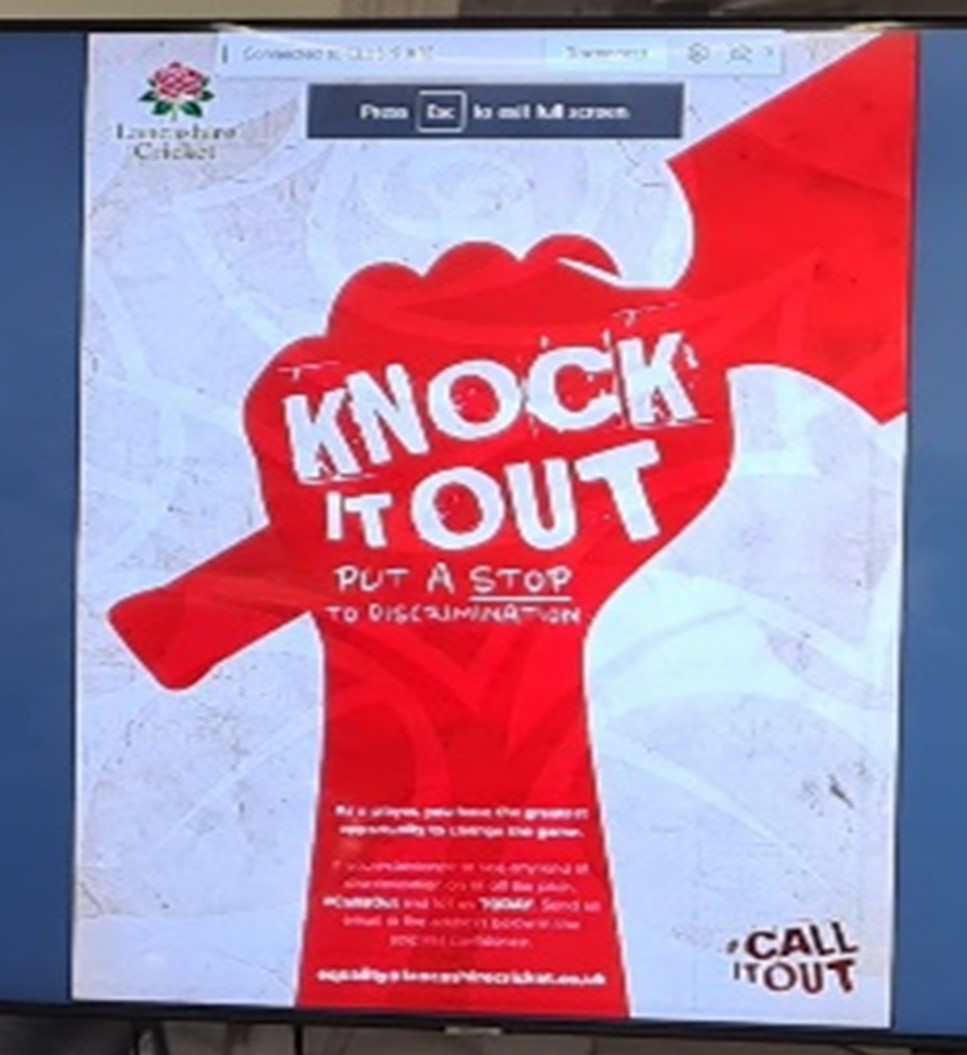 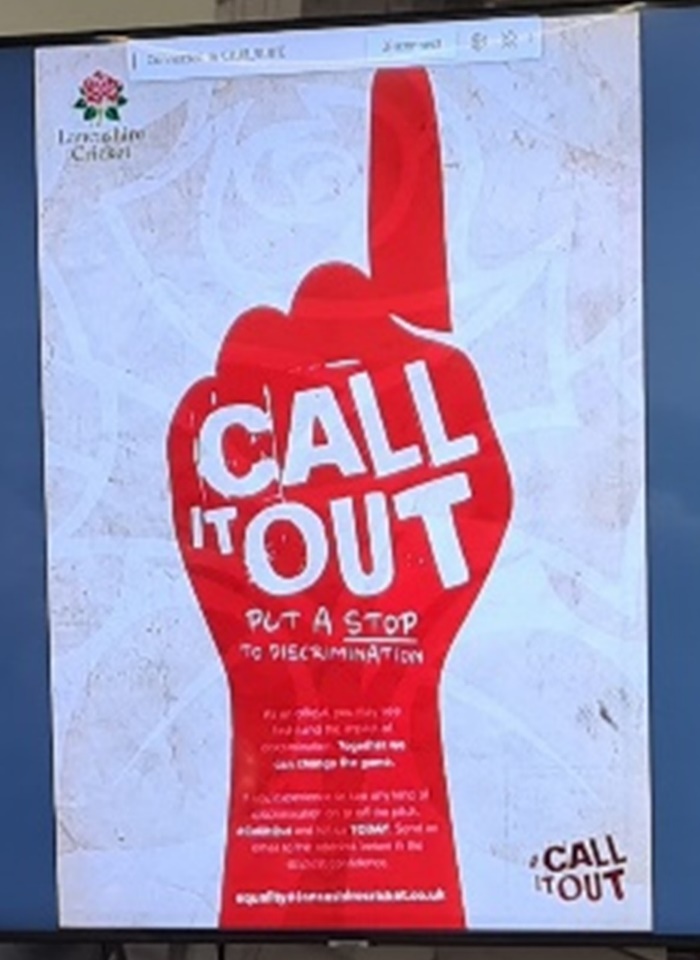 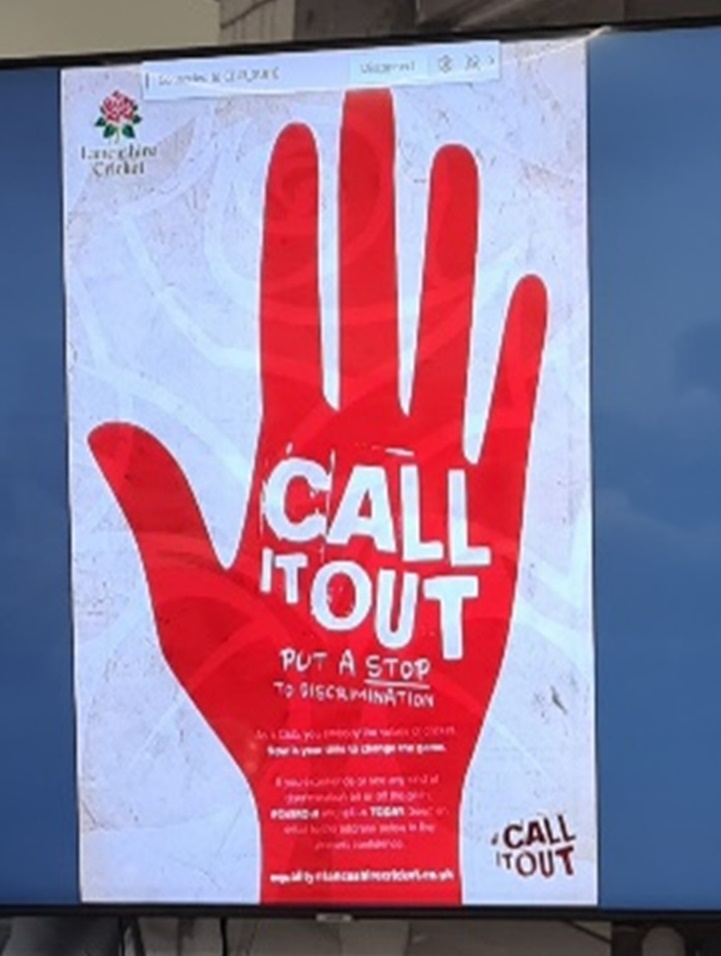 